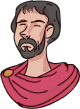 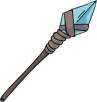 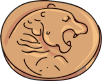 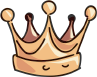 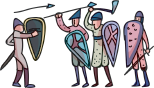 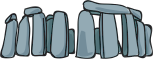 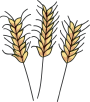 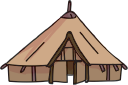 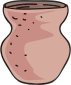 Archaeologists believe that people have lived in the Italian region 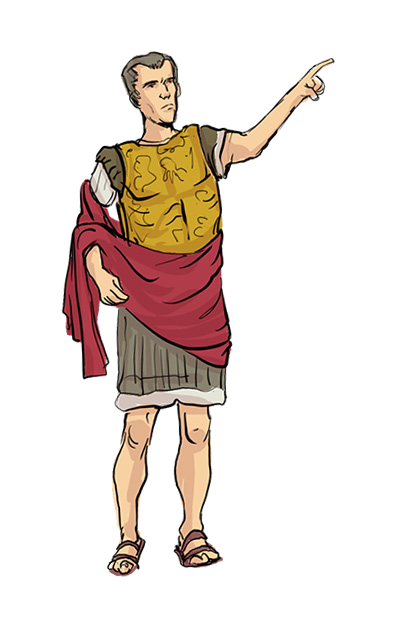 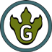 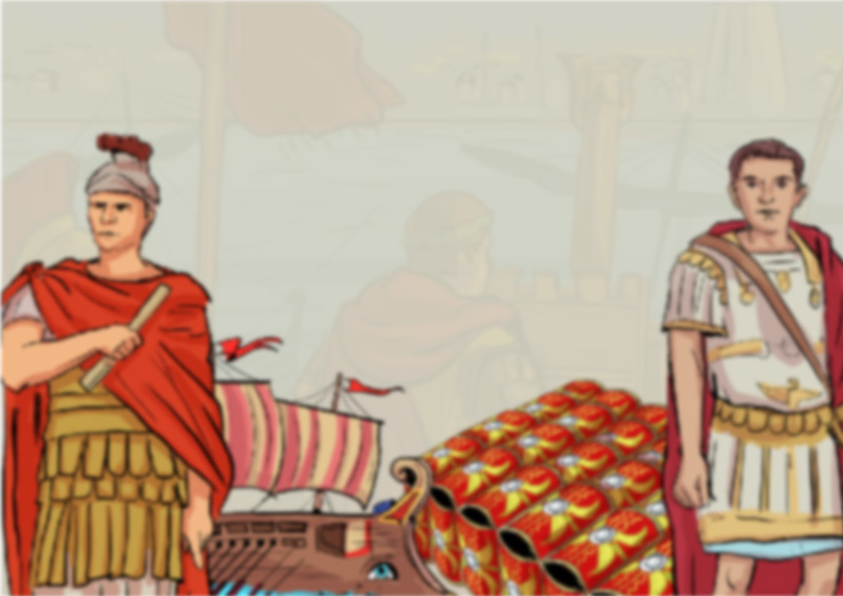 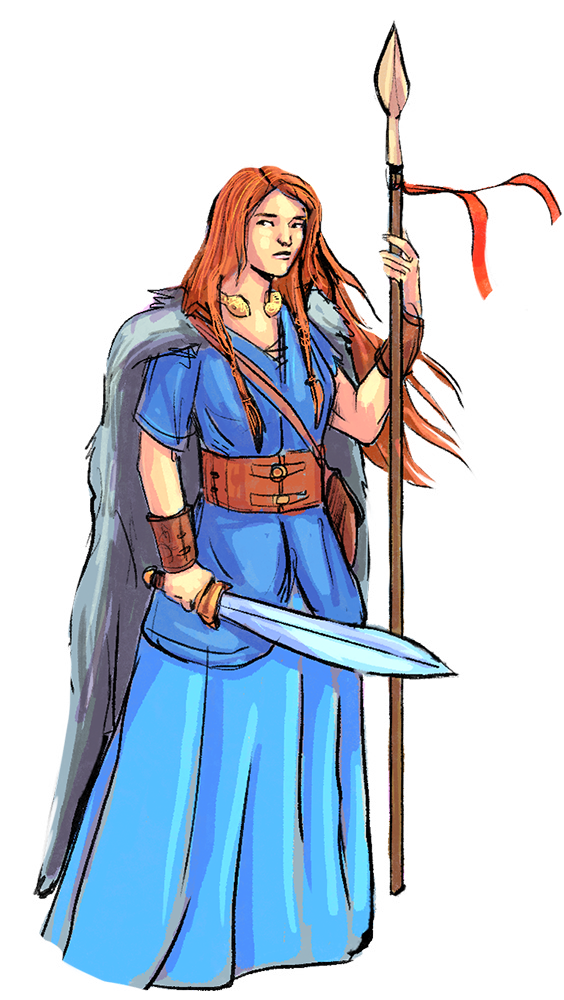 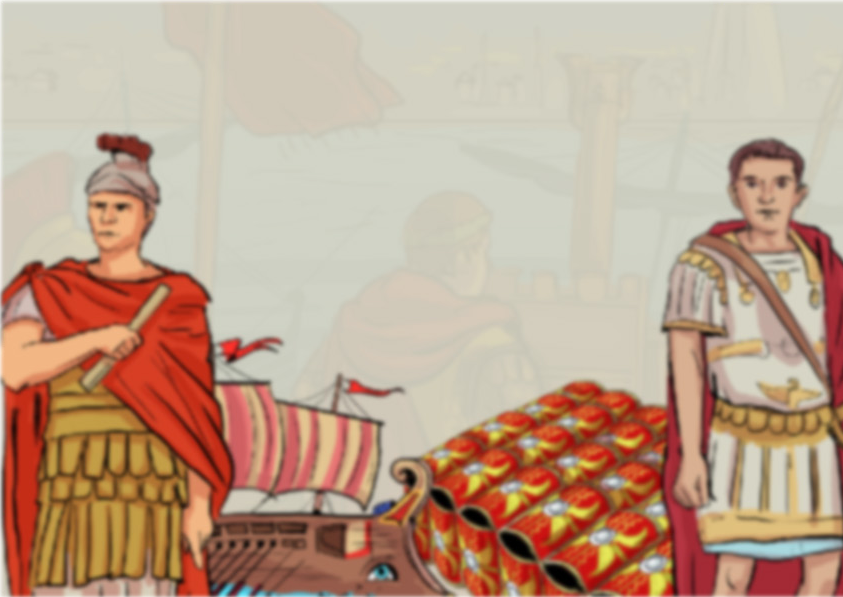 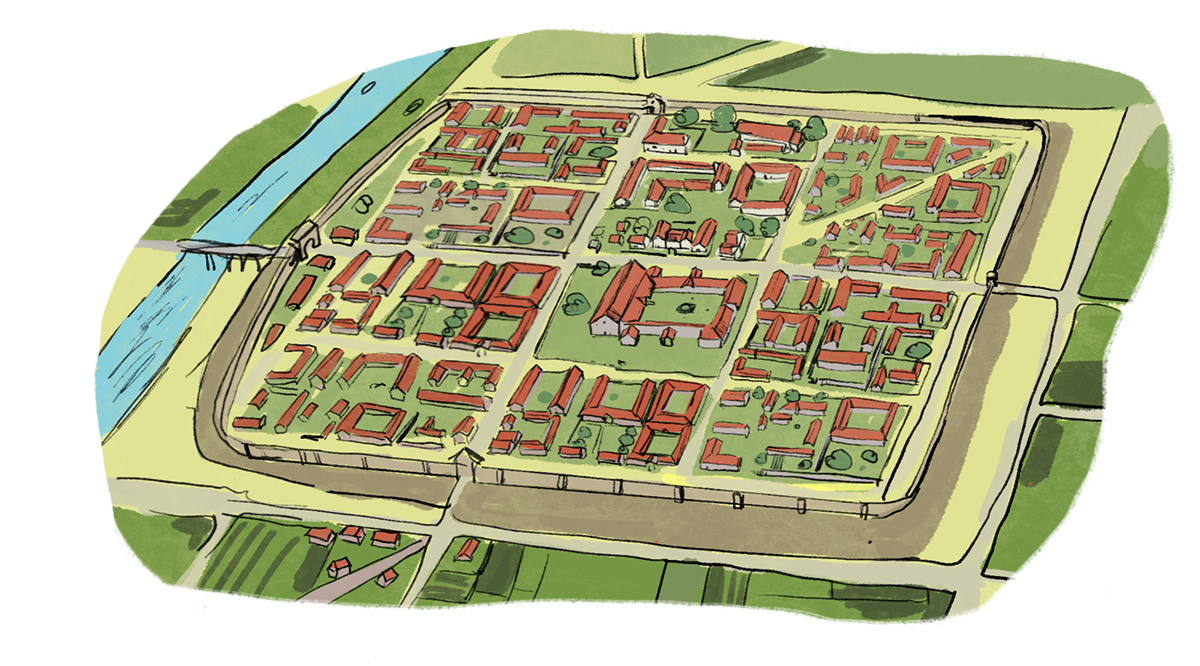 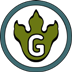 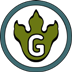 